The Swift Current Barracudas Swim Club Presents theChinook Invitational Meet 2018SANCTION # 21624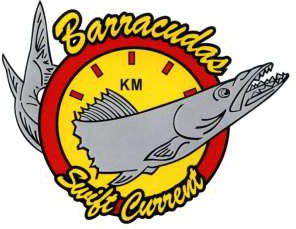 April 21, 2018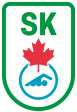 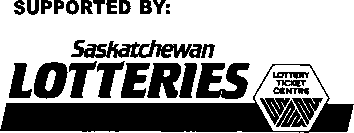 Sanction #: 21624Swimming Canada Competition Warm-up Safety Procedures will be in effect at this meet.All current Swimming Canada rules will be in followed unless a specific rule has been modified in this meet package.IPC rules will be followed for Para swimmers competing in the meetMeet Manager/Entries:Ken Duncalfe (306) 750-7771Email: allseasonswildlifestudio@sasktel.netLocation:	Swift Current Aquatic Centre1100 – 11th Avenue N.E. Swift Current, SKMeet Referees:	Scott SundquistFacility:	1 - 50 metre x 6 Lanes Competition PoolNon-turbulent lane markersHY-TEK Meet Manager software**Please note: Swimmers must exercise caution when doing flip turns at the turn end as water is only 1.0 meters deepProgram:	Saturday, April 21, 2018Session #1Warm up start:	10:00 a.m. to 10:30 a.m. Competition starts: 10:45a.m.Session #2Warm up start: 2:30 p.m. to 3:00 p.m. Competition starts: 3:15 p.m.Times may be changed at discretion of the Meet Manager and clubs will be notified.Coaches will be notified prior to the meet of any changes to the specifications of this meet package, unless such changes can be dealt with at the commencement of the meet without disadvantage to the swimmer.Eligibility:		Entries will only be accepted for swimmers who are currently registered in the Swimming Canada registration database, and have a Swimming Canadadigit registration ID number, unless the swimmer is registered with and representing a foreign FINA affiliated federation.Swimmers must have met the Swim Saskatchewan Standards for graduation from the Saskatchewan Novice Program.PARA swimmers who are registered with Swimming Canada (SNC) or FINA affiliates are eligible to compete and will be seeded according to their entry time.Please note that there are no PARA-specific events or entry standards. PARA swimmers will place integrated with able-bodied swims.EligibilityContinued	Swimmers must be a minimum of seven years of age as of the 1st day of competition.Age group based on age of swimmer on April 21, 2018.Competition:  a) The meet is limited to 175 swimmers registered with Swimming Canada.   Entries will be accepted on a first-come, first-entered basis. When the meet reached 174 entered swimmers, the next team in its entirety will be accepted.All events are timed finals.Heats may be combined as necessaryExcept for Backstroke events, swimmers will remain in the water at the completion of their swim to allow the next heat to get under way. Swimmers will stay to the side their respective lane against the lane rope.Entries:	Swimmers are limited to a maximum of four (4) individual events plus two (2)relays.Swimmers shall only enter into one stroke distance in each of the stroke block. (Example – enter into only one of the 50,100, or 200 backstroke events.)All Clubs must submit entries by uploading their Hy-Tek Entry file to the National Entries and Results site at: www.swimming.ca/Meetlist.aspxNo time entries (NT) will be acceptedAll meet entries must be accompanied by the swimmer’s 9-digit SNC registration number. Entries without a registration number will not be accepted.Classification Numbers for PARA swimmers must accompany entries.All entries must be in long course metres. Converted times will be accepted. No entries will be accepted by email.Meet Management reserves the right to limit the number of entries per event.Relays:	4 x 50 Medley & 4 x 50 FreestyleRelay cards are available at the Clerk of Course table.Relay events will be swum in separated gender and age categories.Female – 10 and Under, 11 – 12, 13 & OverMale – 11 and Under, 12 – 13, 14 & OverRelay name changes shall be accepted up to 30 minutes before the start of the session.If there is a break during the session, then name changes may be submitted in 30 minutes after the conclusion of the last events prior to the break.Please note: During the 4 x 50 relays, with the turn end only being 1.0 meters deep, the 2nd and 4th swimmer must start in the water from a push (one hand must be on the wall at start)Seeding:	All individual events will be senior seeded by time and swum slowest to fastest.No time (NT) entries will be seeded last.Relays will be swum via age categories as stated above.The 400 Free may be swum 2 swimmers per lane at the discretion of meet management to meet timelines for completion of the events.Scratches:	Scratches from heats simply create empty lanes, as there will be no re-seeding. Scratches from heats may be made at any time without penalty except for loss of entry fee. Clubs are requested to report any scratches no later than 10:15 a.m.Deck Entries:	Deck entries will be allowed at the discretion of the Meet Manager, and only if lanes are available.Deck entries must be submitted to the Clerk of Course no later than 10:15 a.m.All deck entries must be accompanied by a Cheque or Cash Fees for deck entries will be $20 for individual swims and relays.Deck entries are classified as exhibition swims.Entry Fees:	Individual Events – $65.00 per swimmerRelay Events - $10.00 per eventDeck Entries - $20.00 per individual or relay eventAll entry fees must be paid prior to warm-up on Saturday morning.Please make cheque payable to the Swift Current Barracudas Swim Club.Entry Deadline:	All entries must be uploaded to the SNC site by Thurs. April 12, 2018 at 9:59 pm. Scoring:	Individual events: (7-5-4-3-2-1)Awards:	Ribbons will be awarded for individual events from 1st to 6th place.Personal best token for draw prize (include PB from NT)1st to 3rd place Aggregate awards for points scored in each age category per gender.Meet Results:	Individual & relay results will be reported in the following age categories: Female - 10 & Under; 11 & 12; 13 & OverMale - 11 and Under, 12 & 13, 14 & OverMeet SafetyRules	Lane assignments will be posted at the pool.It is the responsibility of the coach and/or team manager to direct their swimmers to only warm up in those lanes that are assigned to their club.Safety Marshalls will be stationed around the pool deck.During the last 25 minutes, lanes 1 and 6 are designated as sprinting and diving lanes and only ONE-WAY SWIMMING IS ALLOWED.It is the Coach’s responsibility to ensure that all swimmers are aware of, and adhere to, these safety rules and to all rules of the facility.Officials:	Help with officiating would be greatly appreciated. Please list volunteers on the attached Officials Form, or ask them to phone Ken Duncalfe: (306) 750-7771.GeneralInformation:	a) Any meet changes will be provided to the coaches before the meet at warm up.Clubs are responsible for their valuables and for the conduct of their swimmers. Swimmers caught vandalizing or pilfering will be disqualified from the meet.The Aquatic Centre is a non-smoking facility.Only the host club may sell merchandise at the meet.Your co-operation is expected in ensuring that quiet is provided at the start of each race. No flash photography at the start of the race.There is to be NO food allowed on deck. A concession will be available off the pool deck. Water in plastic containers only is allowed.Teams are required to keep their respective areas of the deck clean, to use trashcans, and not to bring breakables or sunflower seeds on the deck.Lockers are available in the change room; however, these are not equipped with locks. Swimmers are advised to bring their own locks if they wish.No ‘deck changing’ will be allowed. Swimmers must go to the change room to change in and out of bathing suits.Saturday, April 21, 2018 List of eventsSwimmers shall only enter into one stroke distance in each of the stroke blocks. (example – enter into only one of the 50,100, or 200 backstroke events.)Swimmers are limited four (4) individual events plus two (2) relays for the daySession #1Warm-ups start at 10:00 a.m.to 10:35 a.m.Competition starts at 10:45 a.m.Female Event #	Event	Male Event #Session #2Warm-ups start at 2:30p.m. Ends: 3:00p.m.Competition starts at 3:05p.m.Female Event #	Event	Male Event #Swimmers shall only enter into one stroke distance in each of the stroke blocks. (example – enter into only one of the 50,100, or 200 backstroke events.)Swimmers are limited four (4) individual events plus two (2) relays for the day.150 Fly23100 Fly45200 Fly6750 Back89100 Back1011200 Back1213 (10 & U)4 x 50 Free Relay(11 & U)1415 (11 & 12)4 x 50 Free Relay(12 & 13)1617 (13 & O)4 x 50 Free Relay(14 & O)181950 Breast2021100 Breast2223200 Breast242550 Free2627100 Free2829200 Free3031400 Free3233 (10 & U)4 x 50 Medley Relay(11 & U)3435 (11 & 12)4 x 50 Medley Relay(12 & 13)3637 (13 & O)4 x 50 Medley Relay(14 & O)38